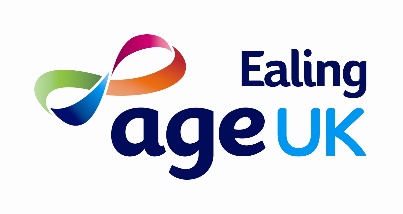 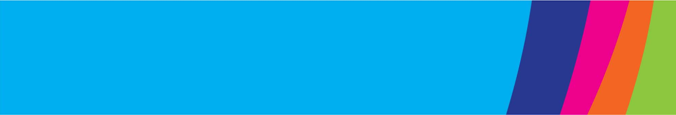 Gardening Service Admin VolunteerRole ContextAge UK Ealing’s mission is to promote the wellbeing of all older people in Ealing and empower them to achieve full quality of life. We provide a range of support services for older people in the London Borough of Ealing including Information and Advice Service, Day Centre, Befriending, Digital Inclusion and Gardening. We also run Greenford Community Centre, where our office and services are based alongside a range of other community activities.Purpose of the roleTo deal with initial gardening enquiries, including handling phone calls, central email contact and in person visitorsTo give information about the serviceTo complete the booking form if applicableTo carry out post work customers satisfaction surveyCustomer CareTo ensure that good relationships are established which create positive image of the Age UK Ealing To always display good customer service, treating people with respect and dignity and being aware of individual needs and cultural requirements and differencesA Gardening Service Volunteer willBe committed to the values of Age UK EalingPersonal qualities most suited to this roleExperience in dealing with customersExcellent communication and interpersonal skills (both oral and written)Good organisation skillsAble to act as a representative of the organisation to generate a positive image of Age UK Ealing.Confident, enthusiastic, and able to deal sympathetically, patiently, and sensitively with all service users.Personable and empathicReliableAble to maintain confidentiality.Location: Greenford Community Centre, Greenford UB6 9JSTime is involved: Monday to Friday, am, pm or all day from 9.30am – 4.30pm, as agreed with your supervisor. You can stop volunteering at any time but please do let us know as soon as possible. Expenses and Insurance: We will cover agreed out-of-pocket expenses for volunteers (e.g. travel costs). We provide insurance cover for the time you are volunteering with us. This role is offered subject to satisfactory references and Disclosure and Barring Service (DBS) check, and we can help you to obtain a free DBS certificate. Responsible to: Service Coordinator